Vertrek: Wetschot Vlimmeren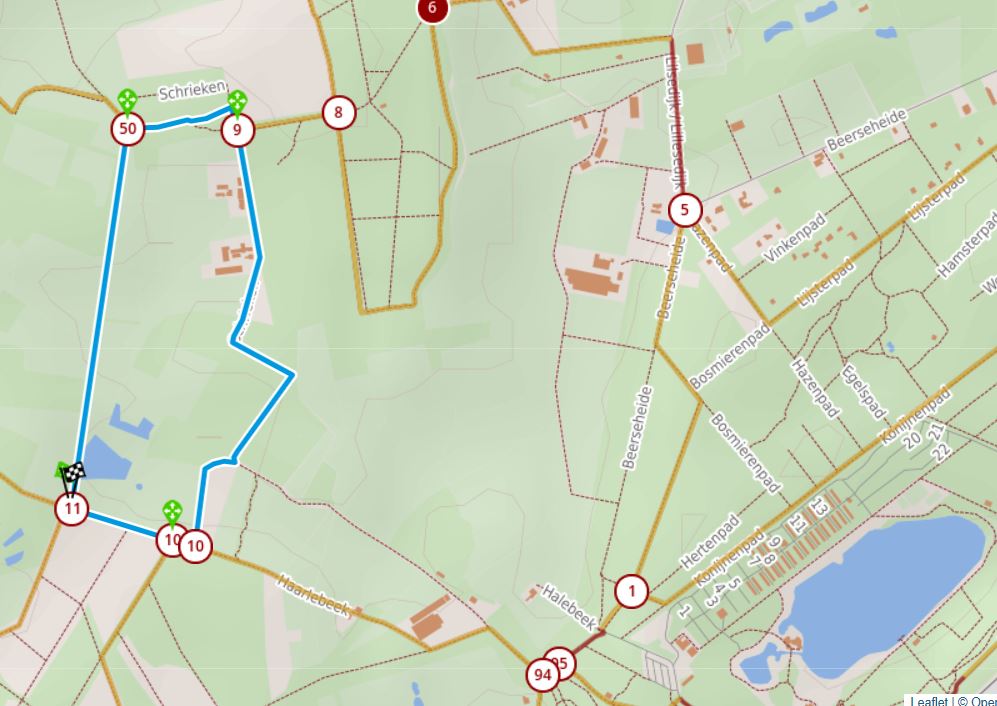 Doel: WandelenKm’s: +/- 2,5 kmVeel rechtdoor, verder mooie route, regelmatig smalle kronkelpaadjes.11 – 50 – 9 – 10 – 11 
